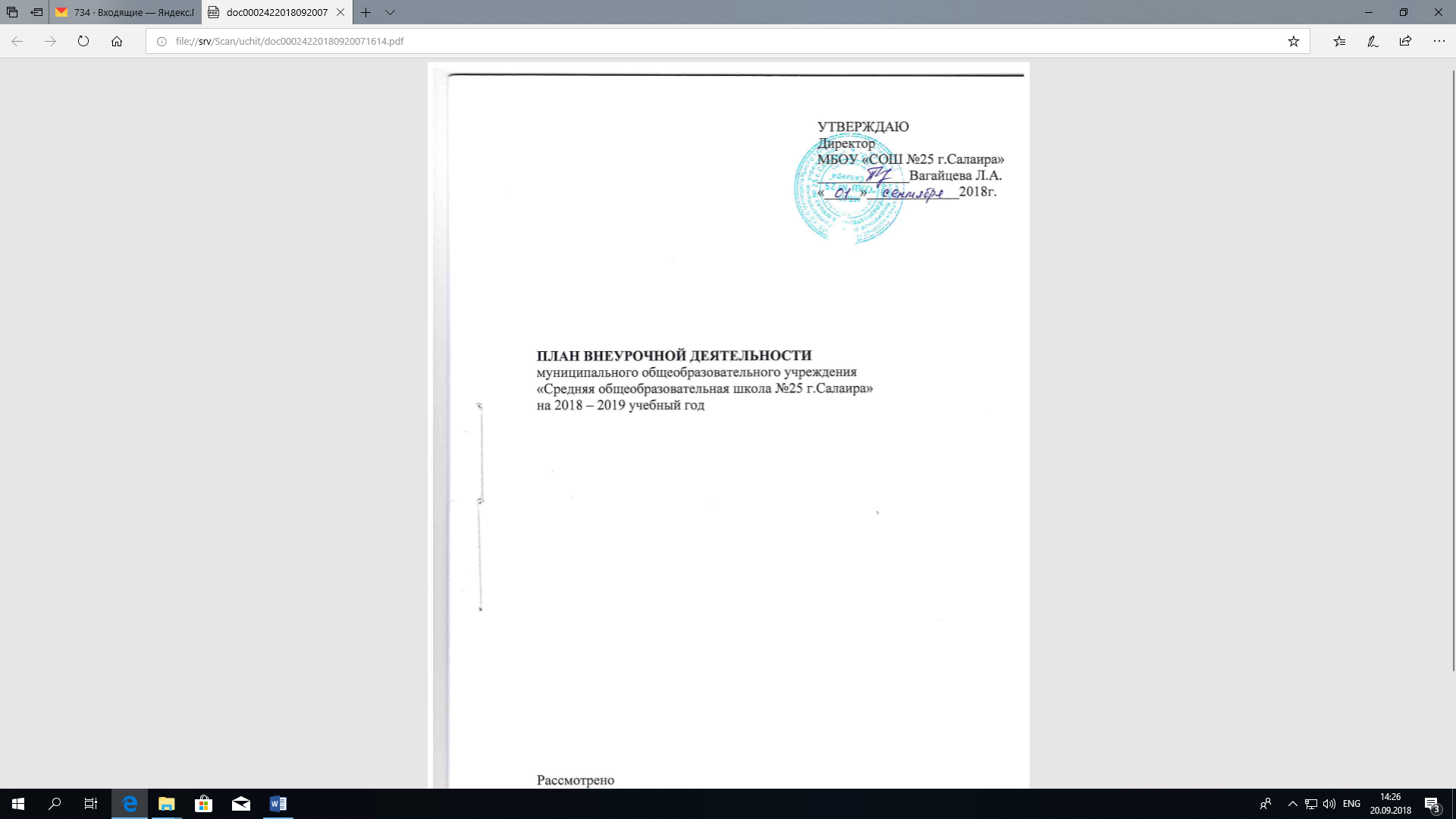 УЧЕБНЫЙ ПЛАНмуниципального общеобразовательного учреждения«Средняя общеобразовательная школа №25 г.Салаира»на 2018 – 2019 учебный годРассмотренона педагогическом советеПротокол № 1« 31 » августа 2018 г.УЧЕБНЫЙ ПЛАН1-4 классовмуниципального бюджетного общеобразовательного учреждения«Средняя общеобразовательная школа №25 г.Салаира» Кемеровской областив рамках реализации федерального государственного образовательного стандарта начального общего образованияПОЯСНИТЕЛЬНАЯ ЗАПИСКАк учебному плану 1-4 классов начального общего образованияна 2018/2019 учебный годУчебный план МБОУ «СОШ №25 г. Салаира» для 1-4 классов составлен в соответствии с:- Федеральным законом  от 29.12.2012 №  273-ФЗ «Об образовании в Российской Федерации»;Приказом Министерства образования и науки Российской Федерации от 30.08.2013 № 1015  «Об утверждении Порядка организации и осуществления образовательной деятельности по основным общеобразовательным программам - образовательным программам начального общего, основного общего и среднего общего образования» (с изм., утв. приказами Министерства образования и науки Российской Федерации от 13.12.2013 № 1342, от 28.05.2014 № 598, от 17.07.2015 № 734);Приказом Министерства образования и науки Российской Федерации от 31.03.2014 № 253 «Об утверждении федерального перечня учебников, рекомендуемых к использованию при реализации имеющих государственную аккредитацию образовательных программ начального общего, основного общего, среднего общего образования» (с изм., утв. приказами Министерства образования и науки Российской Федерации от 08.06.2015 № 576, от 28.12.2015 № 1529, от 26.01.2016 № 38, от 21.04.2016 № 459);Постановлением Главного государственного санитарного врача Российской Федерации от 29.12.2010 г. № 189 «Об утверждении СанПиН 2.4.2.2821-10 «Санитарно-эпидемиологические требования к условиям и организации обучения в общеобразовательных учреждениях» (с изм., утв. Постановлениями Главного государственного санитарного врача РФ от 29.06.2011 № 85, от 25.12.2013 № 72, от 24.11.2015 № 81);Уставом школы; Приказом Министерства образования и науки Российской Федерации  от 06.10.2009 № 373 «Об утверждении и введении в действие федерального государственного образовательного стандарта начального общего образования» (с изм., утв. приказами Министерства образования и науки Российской Федерации  от 26.11.2010 № 1241, от 22.09.2011 №  2357, от 18.12.2012 №  1060, от 29.12.2014 №  1643, от 18.05.2015 №  507, от 31.12.2015 №  1576);Приказом департамента образования и науки Кемеровской области от 18.05.2018 № 925 «О методических рекомендациях по составлению учебных для  1-11 (12) классов образовательных организаций Кемеровской области на 2018 -2019 учебный год»; письмом департамента государственной политики в сфере общего образования от 25.05. 2015 №  08-761 «Об изучении предметных областей: «Основы религиозных культур и светской этики» и «Основы духовно-нравственной культуры народов России»;Организационная структура школы:Учреждение  работает в режиме:- пятидневной недели – для учащихся 1 классов;- шестидневной недели – для  учащихся 2- 11 классов.Продолжительность учебного года в 1 классах – 33 недели, во 2-4 классах –34 недели.Основной формой учебных занятий является урок.Продолжительность урока в 1-м классе (п.10.10. СанПиН 2.4.2.2821-10) – по 3 урока по 35 минут (сентябрь, октябрь), по 4 урока по 35 минут (ноябрь, декабрь), по 4 урока по 40 минут (январь - май);- продолжительность урока для  учащихся 2- 4 классов - 45 минут  (п. 10.9 СанПиН 2.4.2.2821-10); 4-6 уроков в день.Формы промежуточной аттестации учащихся:текущая (поурочное, по темам, по четвертное (полугодовое) оценивание результатов обучения учащихся);годовая (результаты тестирования, экзаменов, собеседований и контрольных работ за учебный год).Сроки промежуточной аттестации по всем предметам учебного плана:1-е классы – не оцениваются;2-4-е классы – по четвертям по предметам с нагрузкой более 1 часа в неделю; по курсам  ОРКСЭ (4 классы) вводится безотметочное обучение. Применяется зачётная система: по итогам года учащиеся аттестуются или не аттестуются (запись в журнале – зачет/ незачет)1-4 классы обучаются по учебно-методическому комплексу «Школа России». Учебный план 1-4 классов составлен на основе ФГОС НОО и состоит из двух частей – обязательной части и части, формируемой участниками образовательных отношений. Обязательная часть учебного плана 1-4 классов представлена предметными областями:1) «Русский язык и литературное чтение»  (учебные предметы: «Русский язык» - 5 часов в неделю, «Литературное чтение» - 4 часа в неделю). Предметные результаты по русскому языку   и литературному чтению на родном языке будут достигнуты в рамках изучения учебных предметов «Русский язык» и «Литературное чтение»;   2) «Иностранный язык» (учебный предмет «Иностранный язык» (английский)  изучается  со 2  класса  -  2 часа в неделю);3) «Математика и информатика»  (учебный предмет «Математика»:  в 1-3 классах по 4 часа в неделю; в 4 классах - 3 часа неделю, так как 1 час передан в образовательную область на предмет «Информатика», дополнительный 1 час на прохождение программы по математике выделен из части, формируемой участниками образовательных отношений); 4) «Обществознание и естествознание» (учебный предмет «Окружающий мир» - 2 часа в неделю в 1-4 классах);  5) «Основы религиозных культур и светской этики» (учебный предмет «Основы религиозных культур и светской этики» 1 час в неделю в 4-х классах); 6) «Искусство» (учебные предметы: «Музыка» и «Изобразительное искусство по 1 часу в неделю в каждом классе);7) «Технология» (учебный предмет «Технология» -1 час в неделю в 1-4 классах);8) «Физическая культура» (учебный предмет «Физическая культура - 3 часа в неделю» в 1-4 классах).Часть, формируемая участниками образовательных  отношений, обеспечивает реализацию индивидуальных потребностей учащихся. В 1 классе в соответствии с системой санитарно-гигиенических требований, определяющих максимально допустимую нагрузку учащихся, данная часть отсутствует.Факультативные курсы «Развитие речи» (1 час во 2- 4  классах)  введены в учебный план для развития устной и письменной речи учащихся. 1 час использован для групповой работы по  математике во 2-3 классах для  реализации индивидуальных потребностей учащихся в изучении математики. «Внеклассное чтение» (1 час) введен во 2-3 классах для формирования навыков самостоятельной работы с книгой.Учебный план начального общего образования (на основании примерного учебного плана начального общего образования в рамках реализации ФГОС НОО для общеобразовательных организаций Кемеровской области)УЧЕБНЫЙ ПЛАН5-8 классовмуниципального бюджетного общеобразовательного учреждения «Средняя общеобразовательная школа № 25 г.Салаира» Кемеровской областив рамках реализации федерального государственного образовательного стандарта основного общего образованияПОЯСНИТЕЛЬНАЯ ЗАПИСКАк учебному плану 5-8 классов основного общего образованияна 2018/2019 учебный годУчебный план МБОУ «СОШ №25 г. Салаира» для 5-8 классов составлен в соответствии с:- Федеральным законом  от 29.12.2012 №  273-ФЗ «Об образовании в Российской Федерации»;Приказом Министерства образования и науки Российской Федерации от 30.08.2013 № 1015  «Об утверждении Порядка организации и осуществления образовательной деятельности по основным общеобразовательным программам - образовательным программам начального общего, основного общего и среднего общего образования» (с изм., утв. приказами Министерства образования и науки Российской Федерации от 13.12.2013 № 1342, от 28.05.2014 № 598, от 17.07.2015 № 734);Приказом Министерства образования и науки Российской Федерации от 31.03.2014 № 253 «Об утверждении федерального перечня учебников, рекомендуемых к использованию при реализации имеющих государственную аккредитацию образовательных программ начального общего, основного общего, среднего общего образования» (с изм., утв. приказами Министерства образования и науки Российской Федерации от 08.06.2015 № 576, от 28.12.2015 № 1529, от 26.01.2016 № 38, от 21.04.2016 № 459);Постановлением Главного государственного санитарного врача Российской Федерации от 29.12.2010 г. № 189 «Об утверждении СанПиН 2.4.2.2821-10 «Санитарно-эпидемиологические требования к условиям и организации обучения в общеобразовательных учреждениях» (с изм., утв.. Постановлениями Главного государственного санитарного врача РФ от 29.06.2011 № 85, от 25.12.2013 № 72, от 24.11.2015 № 81);Уставом школы; Приказом Министерства образования и науки Российской Федерации  от 06.10.2009 № 373 «Об утверждении и введении в действие федерального государственного образовательного стандарта начального общего образования» (с изм., утв приказами Министерства образования и науки Российской Федерации  от 26.11.2010 № 1241, от 22.09.2011 №  2357, от 18.12.2012 №  1060, от 29.12.2014 №  1643, от 18.05.2015 №  507, от 31.12.2015 №  1576);Приказом Министерства образования и науки Российской Федерации  от 17.12.2010 № 1897 «Об утверждении федерального государственного образовательного стандарта основного общего образования» (с изм., утв приказами Министерства образования и науки Российской Федерации от 29.12.2014 № 1644, от 31.12.2015 № 1577); Приказом департамента образования и науки Кемеровской области от 18.05.2018 № 925 «О методических рекомендациях по составлению учебных для  1-11 (12) классов образовательных организаций Кемеровской области на 2018 -2019 учебный год»; письмом департамента государственной политики в сфере общего образования от 25.05. 2015 №  08-761 «Об изучении предметных областей: «Основы религиозных культур и светской этики» и «Основы духовно-нравственной культуры народов России»;письмом департамента государственной политики в сфере общего образования от 07.08.2015 № 08-1228 «О направлении рекомендаций (методические рекомендации по вопросам введения федерального государственного образовательного стандарта основного общего образования)»;Для  учащихся 5- 8 классов учреждения  работает в режиме шестидневной неделиПродолжительность учебного года в 5-8 классах –34 недели.Основной формой учебных занятий является урок.Продолжительность урока для  учащихся 5- 8 классов – 45 минут  (п. 10.9 СанПиН 2.4.2.2821-10); 4-6 уроков в день;Формы промежуточной аттестации учащихся:текущая (поурочное, по темам, по четвертное (полугодовое) оценивание результатов обучения учащихся);годовая (результаты тестирования, экзаменов, собеседований и контрольных работ за учебный год).Сроки промежуточной аттестации в 5-7 классах по всем предметам учебного плана:– по четвертям по предметам с нагрузкой более 1 часа в неделю; по полугодиям – по предметам с нагрузкой не более 1 часа в неделю;По курсу  ОДНКНР (5 классы) вводится безотметочное обучение. Применяется зачётная система: по итогам года учащиеся аттестуются или не аттестуются (запись в журнале – зачет/ незачет)Учебный план 5-8 классов  составлен на основе  ФГОС ООО.Обязательная часть учебного плана  в 5-8 классах определяет состав учебных  предметов обязательных предметных областей.В него  входят следующие обязательные предметные области:«Русский язык и литература» учебные предметы: «Русский язык» - 5 часов  в неделю в 5- классах, 6 часов в неделю в 6 классах, 4 часа в неделю в 7 классах и 3 часа  в 8 классах. «Литература» в  5 классах – 2 часа  в неделю (так как 1 час передан в образовательную область  на основы духовно-нравственной культуры народов России, дополнительный 1 час на прохождение программы выделен из части, формируемой участниками образовательных отношений), 3 часа в неделю в 6 классах, по 2 часа  в неделю в 7  и 8 классах.Предметные результаты по русскому языку   и литературному чтению на родном языке будут достигнуты в рамках изучения учебных предметов «Русский язык» и «Литературное чтение»;  2) «Иностранные языки»  (учебный предмет «Иностранный язык» (английский)  -  3 часа  в неделю в 5-7, 9 классах и 2 часа в неделю в 8 классах, так как 1 час передан в образовательную область на изучение второго иностранного языка , дополнительный 1 час на прохождение 3 часовой программы выделен из части, формируемой участниками образовательных отношений. «Второй иностранный язык» (немецкий или французский по выбору учащихся) - 1 час в неделю в 8 классах);3) «Математика и информатика»  (учебные предметы: «Математика» -5 часов в неделю в 5-6 классах, в 7 и 8  классах «Алгебра» - по 3 часа,  «Геометрия» -   по 2 часа и  «Информатика » - 1 час в неделю);4) «Общественно-научные предметы» (учебные предметы: «Всеобщая история» - по 2 часа в неделю  в 5 классах; «Всеобщая история», «История России» -  по 2 часа в неделю в 6 – 8 классах, «Обществознание» -  по 1 часу  в неделю в 5-8 классах, «География» -по  1 часу в неделю в 5-6 классах и  по 2 часа в неделю в 7- 8  классах);5)  В 5  классах на изучение курса «Основы духовно-нравственной культуры народов России» отводится по 1 часу в неделю.6) «Естественно- научные предметы» (учебный предмет: «Биология»  - по 1 часу в неделю в 5-7 классах и по 2 часа в неделю в 8 классах, учебный предмет  «Физика» - по 2 часа в неделю в 7 -8 классах);7)  «Искусство» (учебные предметы: «Изобразительное искусство» и «Музыка» по 1 часу в 5-8 классах);8)  «Технология»  (учебные предметы: «Технология»  - по 2 часа в неделю в  5-7 классах и по 1 часу в неделю в 8 классах); 9) «Физическая культура и Основы безопасности жизнедеятельности»  (учебный предмет «Физическая культура» -  по 3 часа в неделю в 5-8 классах, учебный предмет «Основы безопасности жизнедеятельности» - по 1 часу в 8 классах);В рамках части, формируемой участниками образовательных отношений, включен  учебный предмет «Основы безопасности жизнедеятельности»  5-7 классов по 1 часу в каждом классе. С целью расширения знаний учащихся в  7 классах  1 час в неделю отводиться на изучение предмета «Биология». По 1 часу – на изучение предмета «Литература» для прохождения 3-х часовой  программы и реализации индивидуальных потребностей  учащихся, удовлетворения запроса родителей учащихся в 5-х классах;           По 1 часу – на изучение предмета «Технология» для прохождения 2 –х часовой программы и реализации индивидуальных потребностей учащихся, удовлетворения запроса родителей учащихся в 8-х классах (профессиональные пробы проводятся в рамках предмета «Технология» по 1 часу в неделю);В 6 классе «А» выделено 2 часа для группового изучения предмета «Технология». В 5-6 классах  введен 1 час информатики, для расширения знаний о передаче  и использовании информации,  развития  системно-информационного  мышления.Для реализации индивидуальных потребностей  учащихся и удовлетворения запроса родителей учащихся запланированы  групповые занятия по 1 часу в неделю  на математику  в 5, 6 классе «Б», 7 - 8  классах, на русский язык в 7 -8  классах  и на биологию в 8 классах.Для расширения знаний о родном крае на географию  (краеведение) в 6 классе «Б»,  и 7 классах. Учебный план направлен на реализацию общего, интеллектуального, нравственного развития личности и позволяет удовлетворить образовательные потребности учащихся 5-8 классов. Необходимый уровень сформированности метапредметных, предметных и личностных результатов, который гарантируется учебным планом, позволяет учащемуся продолжить образование на следующем образовательном уровне.Учебный план 5-8классов(на основании примерного учебного плана основного общего образования в рамках реализации ФГОС ООО для общеобразовательных организаций Кемеровской области, вариант 1)УЧЕБНЫЙ ПЛАН9-11 классовмуниципального бюджетного общеобразовательного учреждения«Средняя общеобразовательная школа №25 г.Салаира» Кемеровской областив рамках реализации федерального государственного образовательного стандарта основного общего  и среднего общего образованияПОЯСНИТЕЛЬНАЯ ЗАПИСКАк учебному плану 9-11 классов основного общего  и среднего общего образованияна 2018/2019 учебный год,Учебный план МБОУ «СОШ №25 г. Салаира» для 9-11 классов составлен в соответствии с:- Федеральным законом  от 29.12.2012 №  273-ФЗ «Об образовании в Российской Федерации»;Приказом Министерства образования и науки Российской Федерации от 30.08.2013 № 1015  «Об утверждении Порядка организации и осуществления образовательной деятельности по основным общеобразовательным программам – образовательным программам начального общего, основного общего и среднего общего образования» (с изм., утв. Приказами Министерства образования и науки Российской Федерации от 13.12.2013 № 1342, от 28.05.2014 № 598, от 17.07.2015 № 734);Приказом Министерства образования и науки Российской Федерации от 31.03.2014 № 253 «Об утверждении федерального перечня учебников, рекомендуемых к использованию при реализации имеющих государственную аккредитацию образовательных программ начального общего, основного общего, среднего общего образования» (с изм., утв. Приказами Министерства образования и науки Российской Федерации от 08.06.2015 № 576, от 28.12.2015 № 1529, от 26.01.2016 № 38, от 21.04.2016 № 459);Постановлением Главного государственного санитарного врача Российской Федерации от 29.12.2010 г. № 189 «Об утверждении СанПиН 2.4.2.2821-10 «Санитарно-эпидемиологические требования к условиям и организации обучения в общеобразовательных учреждениях» (с изм., утв.. Постановлениями Главного государственного санитарного врача РФ от 29.06.2011 № 85, от 25.12.2013 № 72, от 24.11.2015 № 81);Уставом школы;Приказом Министерства образования Российской Федерации от 09.03.2004 № 1312 «Об утверждении федерального базисного учебного плана и примерных учебных  планов для образовательных учреждений Российской Федерации, реализующих программы общего среднего образования» (с изм., утв. Приказами Министерства образования и науки РФ от 20.08.2008 г. № 241; от 30.08.2010 г. № 889; от 03.06.2011 № 1994); Приказа Министерства образования Российской Федерации от 05.03.2004 № 1089 «Об утверждении федерального  компонента государственных стандартов начального общего, основного общего, среднего (полного) общего образования»;Приказом департамента образования и науки Кемеровской области от 16.06.2011 № 1199 «Об утверждении  методических рекомендаций по составлению учебных планов для  1-11 классов общеобразовательных учреждений Кемеровской области на 2011-2012 учебный год» (с изм. И дополн., утв. Приказами департамента образования и науки Кемеровской области от 28.02.2012 № 460; от 21.05.2012 № 1106; от 21.07.2017).- Приказ Министерства образования Российской Федерации от 20.06.2017 №ТС-194108 « Об организации изучения учебного предмета «Астрономия»;- Приказ Министерства образования Российской Федерации от 07.06.2017г. № 506 «О внесение в изменение в федеральный компонент государственных образовательных стандартов начального общего, основного общего и среднего (полного) общего образования, утвержденный приказом Министерства образования Российской Федерации от 5 марта 2004г. № 1089». Организационная структура школы:Для учащихся 9-11  классов учреждение работает в режиме шестидневной недели. Продолжительность учебного года в 9-11 классах –34 недели.Основной формой учебных занятий является урок.Продолжительность урока для  учащихся 9- 11 классов – 45 минут  (п. 10.9 СанПиН 2.4.2.2821-10); 4-6 уроков в день;Формы промежуточной аттестации учащихся:текущая (поурочное, по темам, по четвертное (полугодовое) оценивание результатов обучения учащихся);годовая (результаты тестирования, экзаменов, собеседований и контрольных работ за учебный год).Сроки промежуточной аттестации по всем предметам учебного плана:9-е классы – по четвертям по предметам с нагрузкой более 1 часа в неделю; по полугодиям – по предметам с нагрузкой не более 1 часа в неделю;-   10-11-е классы – по полугодиям.УРОВЕНЬ ОСНОВНОГО ОБЩЕГО ОБРАЗОВАНИЯ, 9 классыУчебный план 9 классов составлен  на основе федерального базисного учебного плана для общеобразовательных учреждений 2004г.Учебный план  в 9 классах  определяет максимальный объем учебной нагрузки учащихся с учетом единых требований, установленных Сан ПиНом РФ, распределяет учебное время, отводимое на освоение федерального, регионального (национально–регионального)  компонентов и  компонента образовательного учреждения по классам и учебным предметам.В 9 классах федеральный компонент представлен следующими  учебными предметами: русским языком, литературой, английским языком, математикой, историей, обществознанием (включая экономику и право), географией, физикой, химией,  биологией,  искусством (музыка),  искусством (ИЗО),  технологией, физической культурой.За счет часов регионального (национально – региональный) компонента   изучается: в 9 классах – русский язык, ОБЖ,  краеведение в рамках учебного предмета «История» по  - 1 часу в неделю; Из компонента образовательного учреждения  выделяется часы на организацию предпрофильной подготовки учащихся  9  классов, курсы по выбору:- «Избранные вопросы математики»-0,5 часа в неделю;- «Физика ХХI века»-0,5 часа в неделю;- «Решение математических задач с помощью компьютера»-0,5 часа в неделю; С целью изучения индивидуальных особенностей учащихся и проведения профессиональных проб с ними  в 9 классе вводится курс по выбору   «Твоя профессиональная карьера» - 1 час в неделю. Для последовательного и преемственного формирования опыта применения общеучебных умений в жизненных ситуациях учебы, общения, профессиональной ориентации введен курс «Экология и здоровье в моей будущей профессии» модуль «Я выбираю профессию» - 0,5 часа в неделю.Учебный план основного общего образования (9 классы)УРОВЕНЬ СРЕДНЕГО ОБЩЕГО ОБРАЗОВАНИЯ, 10 – 11 классыУчебный план 10-11  классов составлен  на основе федерального базисного учебного плана для общеобразовательных учреждений 2004г.Федеральный компонент учебного плана 10-11 классов  (физико-математический)  профиль представлен следующими учебными предметами:- базовыми: «Русский язык» -1 час в неделю; «Литература» - 3 часа в неделю; «Иностранный язык» ( английский) - 3 часа в неделю;«История» -  2 часа в неделю; «Обществознание» (включая экономику и право) - 1 час в неделю; «Биология» - 1 час в неделю; «Химия» - 1 час в неделю; «Физическая культура» - 3 часа неделю;- профильными: «Математика» - в объеме 6 часов в неделю;«Физика»  - в объеме 5 часов в неделю;«Информатика»  - в объеме 4 часа в неделю.Часы регионального (национально-регионального) компонента отводятся на изучение следующих предметов: в 10 классе - «Русский язык» и «Астрономия» - по 1 часу в неделю; в 11 классе - «Русский язык» и «География» -  по 1 часу в неделю.Часы компонента образовательного учреждения (3 ч.) в 10 классе распределяются следующим образом: на предмет «Основы безопасности жизнедеятельности» - 1 час. в неделю, на предмет «География» - 1 час в неделю;на элективные курсы:- «Методы решения физических задач»- 0,5 часа в неделю;- «Решение уравнений и неравенств с параметрами»  - 0,5 часа в  неделю;Для последовательного и преемственного формирования опыта применения общеучебных умений в жизненных ситуациях учебы, общения, профессиональной ориентации введен курс «Экология и здоровье в моей будущей профессии», состоящий из двух модулей  «Моя профессия и экологическая безопасность окружающей среды»- 0,5 часа в неделю; «Мой здоровый образ жизни в профессии»- 0,5 часа в неделю.Часы компонента образовательного учреждения (3ч.) распределяются в 11 классе на предмет «Основы безопасности жизнедеятельности» - 1 час в неделюна элективные курсы:- «Компьютерное моделирование» - 0,5 часа в неделю;- «Физика в задачах» - 0,5 часа в неделю;- «Решение уравнений и неравенств с параметрами» - 0,5 часа в неделю;- «Избранные вопросы математики» - 0,5 часа в неделю; -«Культура речи и правописание»- 0,5 часа в неделю.Для последовательного и преемственного формирования опыта применения общеучебных умений в жизненных ситуациях учебы, общения, профессиональной ориентации введен курс «Экология и здоровье в моей будущей профессии»  модуль «Устойчивое развитие и моя будущая профессия: учусь социальному партнерству »- 0,5 часа в неделю.10 классфизико-математический профиль11 классфизико-математический профиль.Предметные области        учебные                предметы классы         учебные                предметы классы Количество часов в неделюКоличество часов в неделюКоличество часов в неделюКоличество часов в неделюКоличество часов в неделюКоличество часов в неделюКоличество часов в неделюКоличество часов в неделюКоличество часов в неделюПредметные области        учебные                предметы классы         учебные                предметы классы 1-а1-б1-в2-а2-б2-в3-а3-б3-в4-а4-бОбязательная частьОбязательная частьРусский язык и литературное чтениеРусский языкРусский язык55555555555Русский язык и литературное чтениеЛитературное чтениеЛитературное чтение44444444444Родной язык и литературное чтение на родном языкеРусский языкРусский языкРодной язык и литературное чтение на родном языкеЛитературное чтениеЛитературное чтениеИностранный языкИностранный языкИностранный язык–––22222222Математика и информатикаМатематикаМатематика44444444433Математика и информатикаИнформатикаИнформатика---------11Обществознание и естествознание Окружающий мирОкружающий мир22222222222Основы религиозных культур и светской этикиОсновы религиозных культур и светской этикиОсновы религиозных культур и светской этики11ИскусствоМузыкаМузыка11111111111ИскусствоИзобразительное искусствоИзобразительное искусство11111111111ТехнологияТехнологияТехнология11111111111Физическая культураФизическая культураФизическая культура33333333333Итого2121212323232323232424Часть, формируемая участниками образовательных отношенийЧасть, формируемая участниками образовательных отношенийЧасть, формируемая участниками образовательных отношений---33333322Развитие речи11111111Математика11111111Внеклассное чтение 111111Максимально допустимая недельная нагрузка при 6-дневной учебной неделеМаксимально допустимая недельная нагрузка при 6-дневной учебной неделеМаксимально допустимая недельная нагрузка при 6-дневной учебной неделе---2626262626262626Максимально допустимая недельная нагрузка при 5-дневной учебной неделеМаксимально допустимая недельная нагрузка при 5-дневной учебной неделеМаксимально допустимая недельная нагрузка при 5-дневной учебной неделе212121Предметные области                           КлассыУчебные предметыКоличество часов в неделюКоличество часов в неделюКоличество часов в неделюКоличество часов в неделюКоличество часов в неделюКоличество часов в неделюКоличество часов в неделюКоличество часов в неделюПредметные области                           КлассыУчебные предметы5 а 5 б6 а6 б7 а7б8 а8 бОбязательная частьРусский язык и литератураРусский язык55664433Русский язык и литератураЛитература22332222Родной язык и родная  литератураРодной языкРодной язык и родная  литератураРодная литератураИностранные языкиИностранный язык33333322Иностранные языкиВторой иностранный язык11Математика и информатикаМатематика5555Математика и информатикаАлгебра3333Математика и информатикаГеометрия2222Математика и информатикаИнформатика1111Общественно-научные предметыВсеобщая история22222222Общественно-научные предметыИстория России222222Общественно-научные предметыОбществознание11111111Общественно-научные предметыГеография11112222Основы духовно-нравственной культуры народов РоссииОсновы духовно-нравственной культуры народов России11Естественно-научные предметыФизика2222Естественно-научные предметыХимия22Естественно-научные предметыБиология11111122ИскусствоМузыка11111111ИскусствоИзобразительное искусство11111111ТехнологияТехнология22222211Физическая культура и Основы безопасности жизнедеятельностиОсновы безопасности жизнедеятельности11Физическая культура и Основы безопасности жизнедеятельностиФизическая культура33333333Итого2828292930303232Часть, формируемая участниками образовательных отношенийЧасть, формируемая участниками образовательных отношений44445544Основы безопасности жизнедеятельностиОсновы безопасности жизнедеятельности111111ЛитератураЛитература11Иностранный языкИностранный язык11ИнформатикаИнформатика1111БиологияБиология11ТехнологияТехнология211Групповые занятияГрупповые занятияМатематика Математика 1111111География (краеведение)География (краеведение)111Русский языкРусский язык1	1БиологияБиология11Максимально допустимая недельная нагрузка при    6-дневной учебной неделе Максимально допустимая недельная нагрузка при    6-дневной учебной неделе 3232333335353636Учебные предметы Количество часов в неделюКоличество часов в неделюУчебные предметы 9- а9-бI. Федеральный компонентРусский язык22Литература 33Иностранный  язык33Математика 55Информатика и ИКТ22История 22Обществознание (включая экономику и право)11География 22Физика 22Химия 22Биология 22Искусство (Музыка)0,50,5Искусство (ИЗО)0,50,5Технология --Основы безопасности жизнедеятельности --Физическая культура3.3.Итого:3030Региональный (национально-региональный) компонент33Русский язык 11История 11Основы безопасности жизнедеятельности11Компонент образовательного учреждения (6-дневная рабочая неделя)33Организация предпрофильной подготовки:«ФизикаXXI века  »0,50,5«Избранные вопросы математики»0,50,5«Решение математических задач с помощью   компьютера»»0,50,5«Твоя профессиональная карьера»11«Экология и здоровье в моей будущей профессии» модуль «Я выбираю профессию»0,50,5Предельно допустимая аудиторная учебная нагрузка при  6-дневной учебной неделе3636Учебные предметыЧисло недельных учебных часовI. Федеральный компонент                                                                                                                                                                                                                                                                    I. Федеральный компонент                                                                                                                                                                                                                                                                    Базовые учебные предметы16Русский язык1Литература 3Иностранный  язык3История 2Обществознание (включая экономику и право)2Биология1Химия1Физическая культура3Профильные учебные предметы 15Математика6Информатика и ИКТ4Физика5Итого:31II.Региональный (национально-региональный) компонент2Русский язык1Астрономия1III.Компонент образовательного учреждения4Основы безопасности жизнедеятельности1География1Элективные курсы:2«Методы решения физических задач 0,5«Экология и здоровье в моей будущей профессии» модуль «Моя профессия и экологическая безопасность окружающей среды»0,5«Экология и здоровье в моей будущей профессии» модуль  «Мой здоровый образ жизни в профессии»-0,5«Решение уравнений и неравенств с параметрами»0,5Предельно допустимая аудиторная учебная нагрузка при 6-дневной учебной неделе37Учебные предметыЧисло недельных учебных часовI. Федеральный компонент                                                                                                                                                                                                                                                                    I. Федеральный компонент                                                                                                                                                                                                                                                                    Базовые учебные предметы16Русский язык1Литература 3Иностранный  язык 3История 2Обществознание (включая экономику и право)2Биология1Химия1Физическая культура3Профильные учебные предметы 15Математика6Информатика и ИКТ4Физика5Итого:31II.Региональный (национально-региональный) компонент2Русский язык1География1III.Компонент образовательного учреждения4Основы безопасности жизнедеятельности1Элективные курсы:3«Компьютерное моделирование»0,5«Физика в задачах»0,5«Решение уравнений и неравенств с параметрами»0,5«Избранные вопросы математики»0,5«Экология и здоровье в моей будущей профессии»  модуль «Устойчивое развитие и моя будущая профессия: учусь социальному партнерству »0,5«Культура речи и правописание»0,5Предельно допустимая аудиторная учебная нагрузка при 6-дневной учебной неделе37